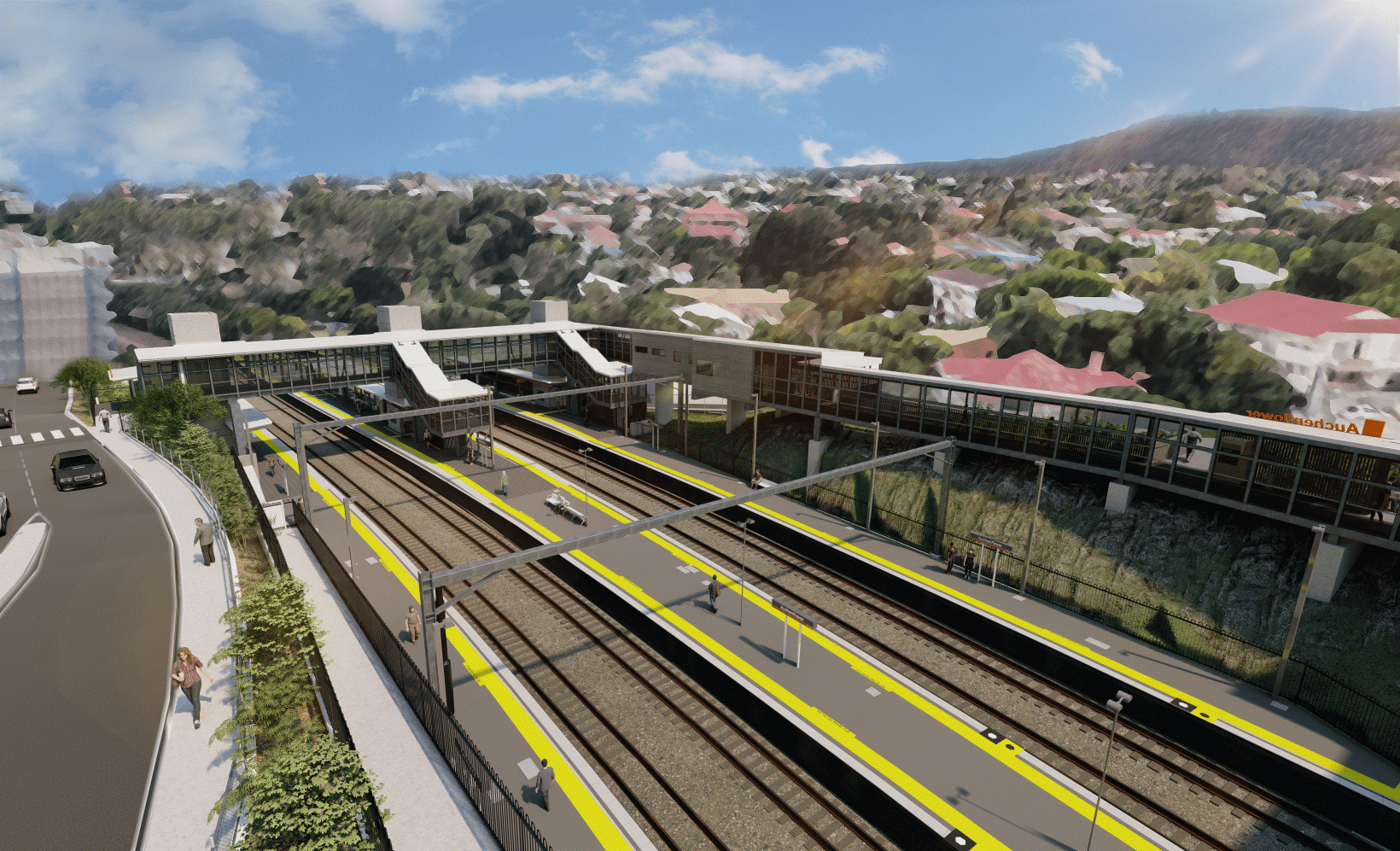 Wesley Hospital carpark access changes – Lang Parade closure 9pm Friday 3 to 5am Monday 6 June 2022Saturday 11 June 2022, 6am to 6pmTo construct the new pedestrian crossing as part of the Auchenflower station accessibility upgrade, Lang Parade will be closed (at the corner Chasely Street), from 9pm Friday 3 until 5am Monday 6 June and again on Saturday 11 June, 6am to 6pm. These works have been rescheduled due to recent adverse weather.During these times all access to The Wesley Hospital public carpark will be via Patrick Lane (see map below). We apologise for any inconvenience as we undertake these important works.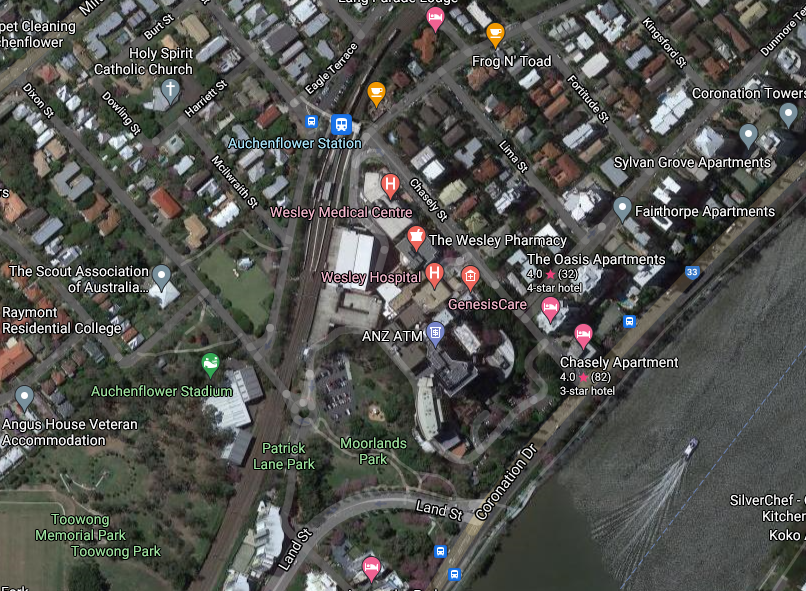 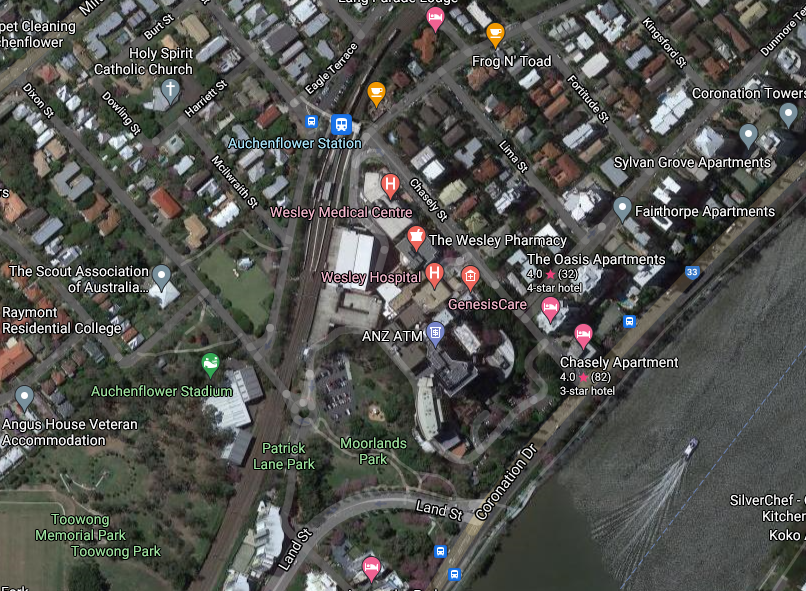 For more information, please contact the project’s community team on free call 1800 722 203 or email stationsupgrade@qr.com.au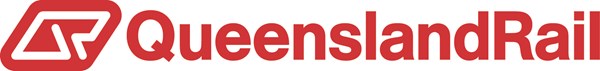 